Appendix JLong-Term Participant Survey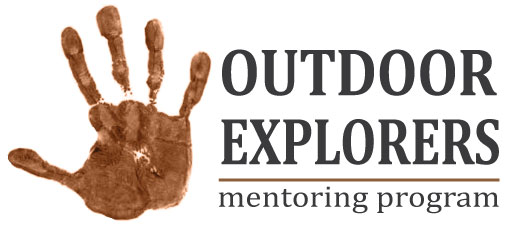 Please describe any changes you have observed over the past 5 months, in your young OEMP participant, related to the statements listed below.  It’s okay to indicate “don’t know” if you have no knowledge about change in a given area.Please provide more observational details about any or all of the statements above: ________________________________________________________________________________________________________________________________________________________________________________________________________________________________________________________________________________________________________________________________________________________________________________________________________________________________________________________________________How has participating in the Outdoor Explorers Mentoring Program affected “people relationships” for your young OEMP participant? ________________________________________________________________________________________________________________________________________________________________________________________________________________________________________________________________________________________________________________________________________________________________________________________________________________________________________________________________________What is your overall view of the Outdoor Explorers Mentoring Program? Is it valuable to you and the young person/young people you work with?Much BetterA Little  BetterNo ChangeA Little WorseMuch WorseDon't KnowNot A ProblemShows interest in playing outside.Awareness of outdoor surroundings.Confidence in participating in outdoor activities.Physical ability in outdoor skills.Interest in learning about the outdoors.